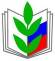 ПРОФЕССИОНАЛЬНЫЙ СОЮЗ РАБОТНИКОВ НАРОДНОГО ОБРАЗОВАНИЯ И НАУКИ РОССИЙСКОЙ ФЕДЕРАЦИИ КОРЕНОВСКАЯ РАЙОННАЯ ОРГАНИЗАЦИЯ ПРОФЕССИОНАЛЬНОГО СОЮЗА  РАБОТНИКОВ НАРОДНОГО ОБРАЗОВАНИЯ И НАУКИ РОССИЙСКОЙ ФЕДАРАЦИИ(КОРЕНОВСКАЯ РАЙОННАЯ ОРГАНИЗАЦИЯ ОБЩЕРОССИЙСКОГО ПРОФСОЮЗА ОБРАЗОВАНИЯ)ПРОТОКОЛ заседания отраслевой  комиссии по регулированию социально - трудовых отношений «28» июня 2022 г.                                                                             №  06Председательствующий: Е.В.Антонова – председатель Кореновской районной территориальной организации Профсоюза.Присутствуют: члены: Савин  В.Г., Батог С.М., Гальченко Г.Н., Хафизова И.Н.,  Донцова О.Г..ПОВЕСТКА ДНЯ:01. Анализ  выполнения районного «Отраслевого соглашения по организациям отрасли образования МО Кореновский район»,  заключенного между Управлением образования администрации МО Кореновский район и районным и Кореновской районной организации Общероссийского Профсоюза образования на 2022 – 2024 годы»  за  1-е полугодие 2021 года.01-1. Слушали: Антонову Е.В. о выполнении «Отраслевого соглашения по организациям отрасли образования МО Кореновский район»,  заключенного между Управлением образования администрации МО Кореновский район и Кореновской районной организации Общероссийского Профсоюза образования на 2022 – 2024 годы»  за  1-е полугодие 2022 года (Анализ прилагается).ВЫСТУПИЛИ: начальник управления образования администрации МО Кореновский район (Батог С.М.) отметил, что после конструктивной работы в течение 1-го полугодия 2022 года, наметились положительные тенденции в качественной реализации условий и договоренностей, заключенных в Отраслевом соглашении, которые строились на принципах социального партнерства по всем основным позициям. В течение года удалось сохранить своевременность и полноту выплат заработных плат работникам, сохранить кадровый состав в ОУ и избежать сокращения штата по причине дефицита финансирования. Было предложено продолжить сотрудничество между Управлением образования и Кореновской РО Профсоюза,  организовывать   действия   образовательных   учреждений совместно с Профсоюзом, касающихся социально - трудовых прав работников, работать над организацией мероприятий по созданию безопасных условий труда, осуществлять совместно    консультации    по    вопросам регулирования трудовых отношений и споров в  учреждениях образования и проводить совместную работу по аттестации педагогов и руководителей.Постановили: 1. Информацию о выполнении «Отраслевого соглашения по организациям отрасли образования МО Кореновский район»,  заключенного между Управлением образования администрации МО Кореновский район и Кореновской районной организации Общероссийского Профсоюза образования на 2022 – 2024 годы»  за  1-е полугодие 2022 года принять к сведению и утвердить; Продолжить совместную работу  по развитию социально-партнёрских отношений между Управлением образования администрации МО Кореновский район и Кореновской районной  организации Профсоюза; Организовывать   действия   образовательных   учреждений совместно с Профсоюзом, касающихся социально - трудовых прав;Работать над организацией мероприятий по созданию безопасных условий труда;Осуществлять совместно    консультации    по    вопросам регулирования трудовых отношений и споров в  учреждениях образования;Заслушивать вопросы о выполнении основных пунктов коллективных договоров и совместной работы ПК и администрации по данному вопросу;Проводить совместную работу по аттестации педагогов и руководителей.Контроль за выполнением настоящего постановления возложить на Антонову Е.В. председателя  районной  территориальной  организации Профсоюза.                                  Председатель  районной организацииОбщероссийского Профсоюза образования                                   Е.В.Антонова  ЛИСТ СОГЛАСОВАНИЯк Протоколу заседания отраслевой  комиссии по регулированию социально - трудовых отношений № 06 от 28.06.2022.Председатель Кореновской РТО Профсоюза ___________________Е.В.АнтоноваНачальникУправления образованияадминистрации МО Кореновский район______________С.М.БатогЧлены отраслевой комиссии:Председатель ППО МОБУ СОШ№1МО Кореновский район, член ПрезидиумаКореновской РТО Профсоюза  _____________________В.Г.СавинПредседатель ППО МОБУ ООШ№24МО Кореновский район, член ПрезидиумаКореновской РТО Профсоюза  ___________________ О.Г.Донцова Председатель ППО МОАНУ ДО ДХТДМО Кореновский район, член ПрезидиумаКореновской РТО Профсоюза  ____________________И.Н.ХафизоваВедущий специалист управления образования администрацииМО Кореновский район__________________________Л.Н.Гальченко